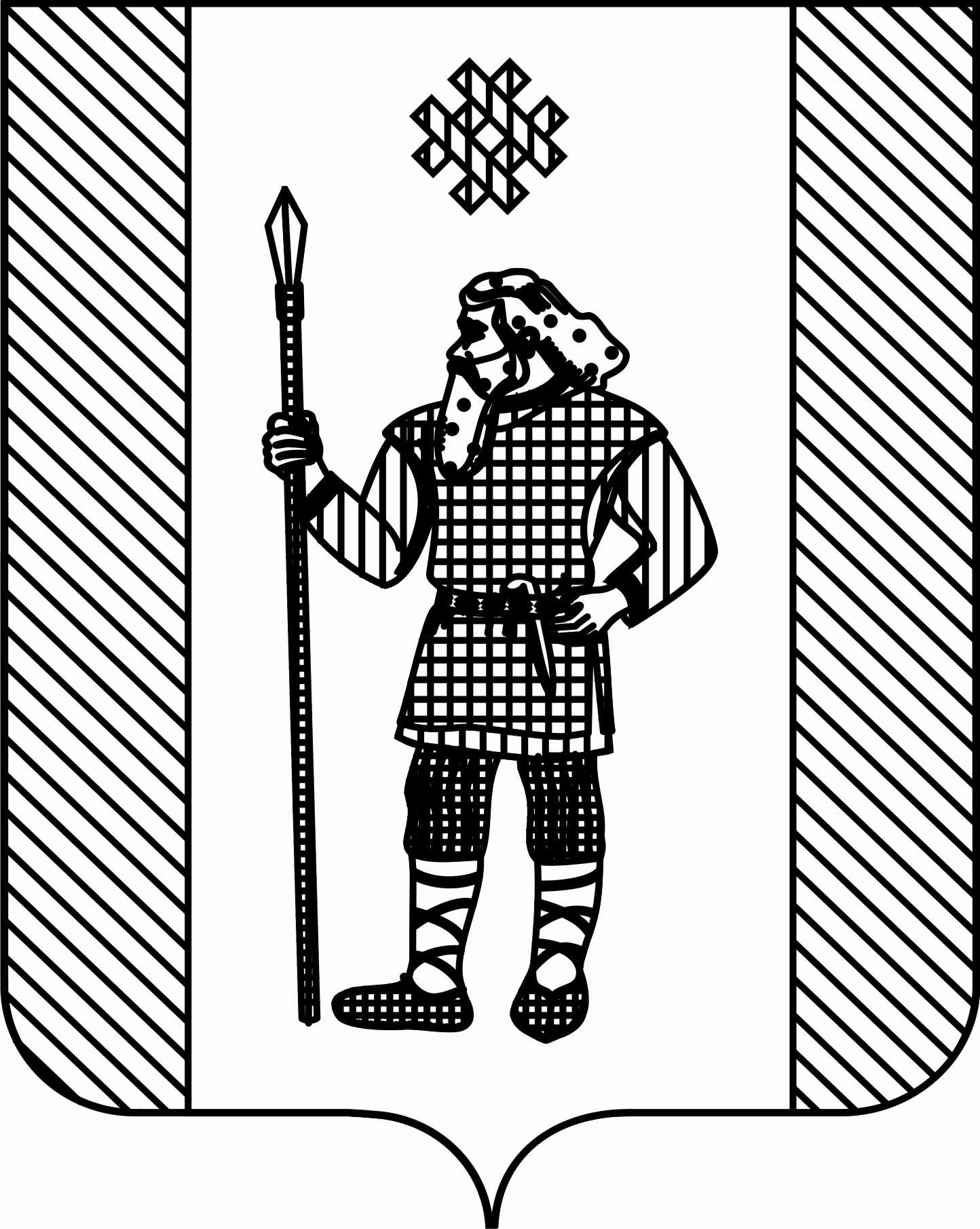 ДУМАКУДЫМКАРСКОГО МУНИЦИПАЛЬНОГО ОКРУГАПЕРМСКОГО КРАЯР Е Ш Е Н И Е25.08.2022 											        № 83О назначении и проведении собрания граждан в целях рассмотрения и обсуждения инициативного проекта в д. Лопатина Кудымкарского муниципального округа Пермского краяВ соответствии с решением Думы Кудымкарского муниципального округа Пермского края от 22.04.2021 № 56 «Об утверждении Порядка назначения и проведения собрания граждан в целях рассмотрения и обсуждения вопросов внесения инициативных проектов в Кудымкарском муниципальном округе Пермского края», на основании Уведомления о проведении собрания граждан, Дума Кудымкарского муниципального округа Пермского краяРЕШАЕТ:Назначить собрание граждан в целях рассмотрения и обсуждения инициативного проекта:дата, время, место проведения собрания граждан: 3 сентября 2022 в 19:00 в здании Лопатинского СК, расположенного по адресу: ул. Мира, д. 8, д.Лопатина, Кудымкарский муниципальный округ, Пермский край;вопрос выносимый на рассмотрение: обсуждение инициативного проекта «Устройство общедоступной уличной спортивной площадки ул. Мира в д. Лопатина»;предполагаемое количество участников: 30 человек;организационный комитет в составе:председатель — Лопатина Ольга Юрьевна;секретарь — Надымова Татьяна Николаевна;члены комиссии: Лопатин Артем Геннадьевич;			       Лопатин Петр Владимирович.	1.5. инициатор собрания: председатель инициативной группы Лопатина Ольга Юрьевна;1.6. территория для реализации инициативного проекта: в границах д.Лопатина Кудымкарского муниципального округа Пермского края;1.7. численность граждан проживающих в данном населенном пункте: 116 человек.2. Опубликовать настоящее решение в газете «Иньвенский край» и на официальном сайте администрации Кудымкарского муниципального округа Пермского края в информационно-телекоммуникационной сети «Интернет».3. Настоящее решение вступает в силу после его официального опубликования в газете «Иньвенский край».Председатель ДумыКудымкарского муниципального округаПермского края	           Петров М.А.